							   	     	              Date: 28/10/2014CIRCULARInter-Collegiate Kho-Kho Boys Tournaments were scheduled on               01 November 2014 hosted by Gujarat Agricultural Biotechnology Institute, Surat. Looking to the Diwali Vacation of students, the same will be held on       05 November 2014. The event will be held at Navsari Campus on the university Kho-Kho ground. The matched of the Kho-Kho Tournament will start from 08:30 am.Please, send the eligibility forms of the participating students latest by 03/11/2014 directly to Dr. Milan Patel, Physical Instructor. Eligibility received late will not be entertained.										       Sd/-			         							SRC Chairman							               		      GABICopy FWCS to:Director, Students Welfare, NAU, NavsariCopy for Information and necessary action (through email) to:Principal / Chairman, SRC – N.M. College of Agriculture, NavsariPrincipal / Chairman, SRC – ASPEE College of Horticulture and Forestry, NavsariPrincipal / Chairman, SRC – ASPEE Institute of Agribusiness Management, NavsariPrincipal / Chairman, SRC – Vanbandhu College of Veterinary Science & Animal Husbandry, NavsariPrincipal / Chairman, SRC / Physical Instructor – College of Agriculture, Waghai (Dangs)Principal / Chairman, SRC / Physical Instructor – College of Agriculture, BharuchPrincipal / Chairman, SRC – College of Agricultural Engineering Dediapada, NarmadaHonorary Medical Officer to make necessary arrangement for First Aid. 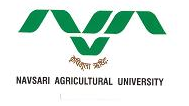 GUJARAT AGRICULTURAL BIOTECHNOLOGY INSTITUTENAVSARI AGRICULTURAL UNIVERSITYGHOD DOAD ROAD, ATHWA FARM, SURAT-395 007Dr. R. L. LevaSRC ChairmanPHONE NO. : 0261-2668046E-mail: gabi@nau.in